Урок учебной практики гр ПК18 № 21.04.20Тема: Формы нарезки, размеры, кулинарное использование свеклы.Формы нарезкиРазмеры, смСоломкаКулинарное использованиеДлина 4 – 5 смПоперечное сечение 0,2 – 0,2 смКубики:СредниеМелкиеДля борщей (кроме флотского и сибирского), свекольника, маринада, свекольных котлет.Ребро1 – 1 см0,5 – 0,5 смЛомтикиДля тушения.Для сложного гарнира; сельди.Поперечное сечение02 – 02,смдлина 1 – 1,5 смШарики,Звездочки,гребешкиДля борщей флотского, сибирского, вареная для винегрета.Диаметр 1 – 1,5 смДля украшения холодных блюд.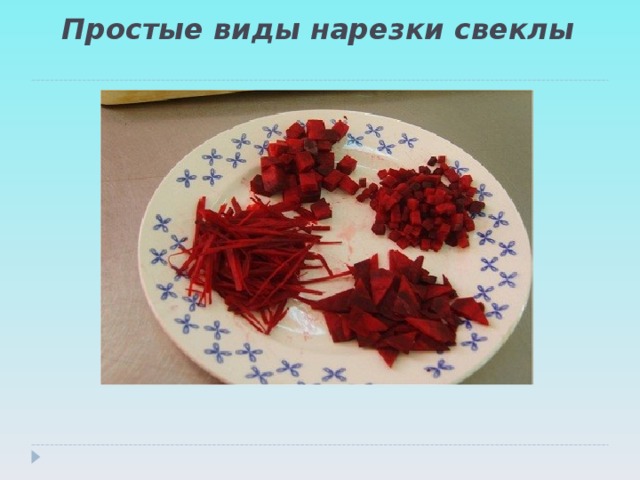 Простые виды нарезки свеклы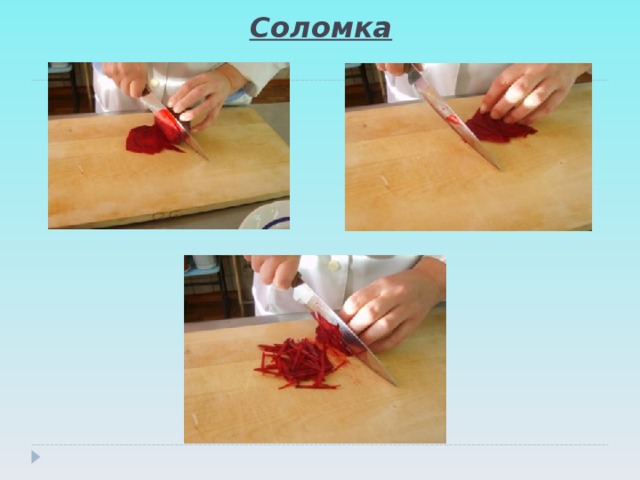 СоломкаОбратите внимание как следует держать пальцы левой руки с соблюдением правил техники безопасности!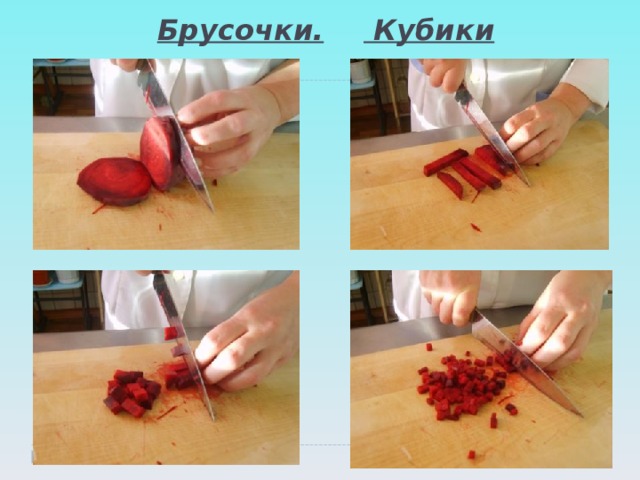 Брусочки. Кубики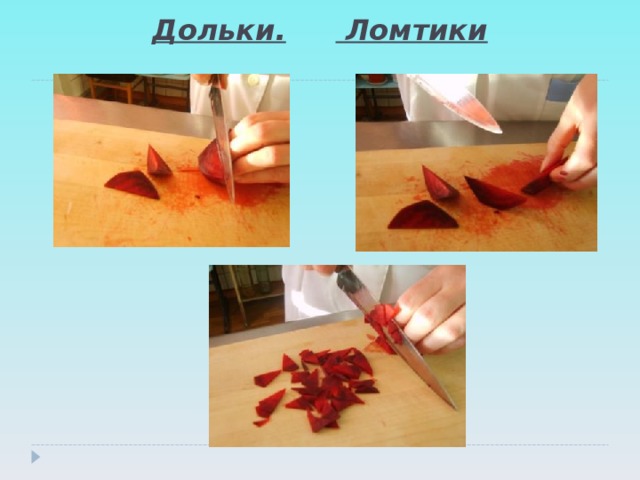 Дольки. ЛомтикиКачественные показатели корнеплодов: морковь и свекла чистые, упругие, целые, однородные по окраске, без остатков корешков и ботвы, гнили, темных пятен, остатков кожицы, поверхность слегка подсохшая, но не заветренная. Полуфабрикаты одинаковой определенной формы все по видам.Домашнее задание: нарезать свеклу всеми указанными видами, отослать мастеру пошаговые фото.Таблица определения качества полуфабрикатаПодписи____________________Наименование продукта                                   Показатели качества                                   Показатели качества                                   Показатели качества                                   Показатели качества                                   Показатели качестваНаименование продуктаВнешний видФормаЦвет ЗапахКонсистенция